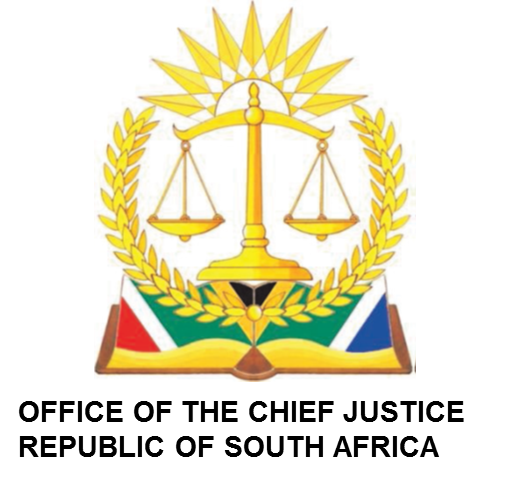 IN THE HIGH COURT OF SOUTH AFRICA MPUMALANGA DIVISION, MBOMBELA (MAIN SEAT)MONDAY 11 MARCH 2024FIRST CASE MANAGEMENT ROLLBEFORE THE HONOURABLE JUDGE: MASHILE JJUDGE’S SECRETARY: THABANG CHILOANE EMAIL ADDRESS: Tchiloane@judiciary.org.zaCIVIL COURT: 4: 08H45BEFORE THE HONOURABLE JUDGE: PHAHLAMOHLAKA AJJUDGE’S SECRETARY: ZANDILE MABUZAEMAIL ADDRESS: ZMabuza@judiciary.org.zaCIVIL COURT: 2: 08H45BEFORE THE HONOURABLE JUDGE: COETZEE AJJUDGE’S SECRETARY: MMATHAPELO RAMASIMONGEMAIL ADDRESS: MRamasimong@judiciary.org.zaCIVIL COURT: 5: 08H30TRIAL ROLLBEFORE THE HONOURABLE JUDGE: MASHILE JJUDGE’S SECRETARY: THABANG CHILOANEEMAIL:  TChiloane@judiciary.org.zaVIRTUAL: 10H00BEFORE THE HONOURABLE JUDGE: PHAHLAMOHLAKA AJJUDGE’S SECRETARY: ZANDILE MABUZAEMAIL:  ZMabuza@judiciary.org.zaVIRTUAL: 10H00BEFORE THE HONOURABLE JUDGE: COETZEE AJJUDGE’S SECRETARY: MMATHAPELO RAMASIMONGEMAIL:  MRamasimong@judiciary.org.zaVIRTUAL: 09H15CRIMINAL ROLLMBOMBELABEFORE THE HONOURABLE JUDGE: VUKEYA JJUDGE’S SECRETARY: MAMOSHABI VILANEEMAIL ADDRESS: Mvilane@judiciary.org.za CRIMINAL COURT 5: 09H00BEFORE THE HONOURABLE JUDGE: ROELOFSE AJJUDGE SECRETARY: NKOSANA KHITSANE EMAIL: NKhitsane@judiciary.org.zaCRIMINAL COURT 1: 09H00AVAILABLE JUDGE(S)NONENOCASE NONAME OF PARTIES13421/2020ERIKA DU PLESSIS vs RAF23080/2022SESI ELSIE MABUZA vs RAFNOCASE NONAME OF PARTIES11393/2018MOSES TINYIKO KHOZA vs MINISTER OF POLICE23236/2022NGWENYA THOLAPHI MARTHA vs RAF34383/2021FAHAMO USSENE vs RAF43421/2020ERIKA DU PLESSIS vs RAF53080/2022SESI ELSIE MABUZA vs RAFNOCASE NONAME OF PARTIES13109/2021KENNETH MALELE vs RAF24142/2021DUMISANI HACTOR KHOSA vs RAF34506/2021NOKUTHULA NOBUHLE NKALANGA vs RAF44765/2021LESEDI MALAPANE vs RAFNOCASE NONAME OF PARTIES1.623/2020MALWANE MASTER ABSALOM vs ROAD ACCIDENT FUND2.1673/2022MHLONGO WONDERBOY BONGANI vs MINISTER OF POLICE + 33.4856/2022DE JAGER MALANIE vs ROAD ACCIDENT FUND 4.181/2021NKUNA NTOZAKHE obo MINOR vs ROAD ACCIDENT FUND5.1685/2021MSIBI JOYCE KHULILE vs ROAD ACCIDENT FUNDNOCASE NONAME OF PARTIES1.1332/2019 & 1043/2022NYUNDU ELVIS vs ROAD ACCIDENT FUND2.1646/2018VHUYANI NCABANE TRADING ENTERPRISE vs MBOMBELA LOCAL MUNICIPALITY + 13.2332/2021TAKAENDESA TINOS vs ROAD ACCIDENT FUND4.682/2022NYATHI FOSTAH vs ROAD ACCIDENT FUND5.167/2019MHAULE HARIETH THABISENG vs ROAD ACCIDENT FUND6.1454/2019JULIANA ANTONIO obo MINOR vs ROAD ACCIDENT FUNDNOCASE NONAME OF PARTIES1.3119/2019MATHEBULA AGREENETH ELSIE obo MINOR vs ROAD ACCIDENT FUND 2.5479/2022MOKOENA THABANG vs ROAD ACCIDENT FUND3.1506/2022MASHEGO SIPHIWE DORIS vs ROAD ACCIDENT FUND4.3360/2021PHIRI SAYIDI BRIAN vs ROAD ACCIDENT FUND5.589/2022BAUMGART KEENAN vs ROAD ACCIDENT FUND6.4925/2022MATHEBULA OCTAVIA ASSAH vs ROAD ACCIDENT FUND7.4390/2022GOVERNMENT EMPLOYEES MEDICAL SCHEME vs BRANDON BK8.2841/2020MNISI GUGU REBECCA obo MINOR vs ROAD ACCIDENT FUNDNOCASE NONAME OF PARTIESOUTCOME1.CC27/2021S  v  CLAUDE LUBISI, JOSEPH NYALUNGA, ARETHA MHLANGA & RACHEL QWEBANA    2.CC25/2023S V MLAMBO LEWIS